Publicado en Ciudad de México el 14/05/2020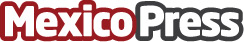 TikTok México, en el top 10 de países con más usuarios activos en esta red socialMéxico en el puesto #5, con más de 19 Millones de usuarios activos en TikTokDatos de contacto:Oscar Cifuentes47309702Nota de prensa publicada en: https://www.mexicopress.com.mx/tiktok-mexico-en-el-top-10-de-paises-con-mas Categorías: Internacional Imágen y sonido Telecomunicaciones Marketing Juegos Entretenimiento Dispositivos móviles Ciudad de México http://www.mexicopress.com.mx